ПАМЯТКА  о мерах пожарной безопасности в весенне-летний пожароопасный период        В связи с наступлением весенне-летнего периода, повышением температуры окружающей среды, ежегодно отмечается увеличение количества пожаров, погибших и травмированных при пожарах людей. Как правило, в этот период происходит несанкционированное сжигание сухой травы, мусора.   В целях недопущения трагедии следует обратить особое внимание на соблюдение следующих требований пожарной безопасности:  - не бросайте не затушенные окурки и спички в траву;  - не разводите костры вблизи зданий и сооружений, а также в лесопарковых зонах;  - не оставляйте брошенными на улице бутылки, битые стекла, которые превращаясь на  солнце в линзу, концентрирует солнечные лучи до спонтанного возгорания  
находящейся под ней травы;   - не оставляйте промасленный или пропитанный бензином, керосином и иными  
горючими веществами обтирочный материал;  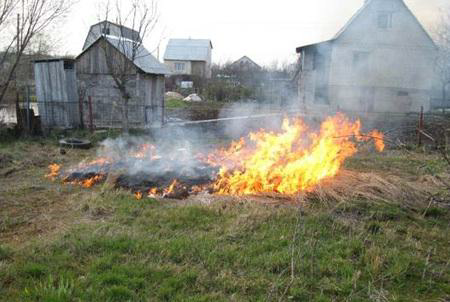 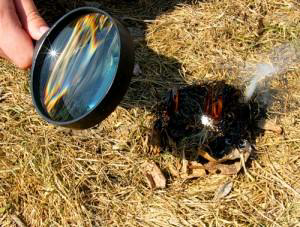 При использовании печного отопления в загородных и садовых домах запрещается: - Располагать топливо и другие горючие вещества, и материалы на предтопочном листе.  - Применять для розжига печей бензин, керосин, дизельное топливо и другие ЛВЖ и ГЖ.  - Топить углем, коксом и газом печи, не предназначенные для этих видов топлива.  
- Производить топку печей во время проведения в помещениях собраний и других  массовых мероприятий.  - Перекаливать печи.  - Оставлять без присмотра топящиеся печи, а также поручать детям надзор за ними.  - Устанавливать печи, не отвечающие требованиям пожарной безопасности, стандартам  и техническим условиям.   ПАМЯТКА  что делать, если вы оказались в зоне пожара:  1. Почувствовав запах дыма или обнаружив пожар, по возможности выясните, что горит, на какой площади, какова опасность распространения пожара. Если ли в зоне движения огня вы обнаружите пострадавших, то примите меры по их эвакуации в безопасное место.  О случившемся сообщите в пожарную охрану по телефону 01 или 112.   Оцените ситуацию, стоит ли пытаться потушить огонь самостоятельно или лучше поспешить за помощью. Это необходимо сделать даже в том случае, если пожар удалось потушить, так как возможно возобновление горения.  2. Выходите из опасной зоны быстро, перпендикулярно к направлению движения огня, используя открытые пространства. Вал низового огня лучше всего преодолевать против ветра, укрыв голову и лицо одеждой: при этом следует учесть ширину распространения низового огня и трезво оценить возможность преодоления вами этой полосы.  3. Выйдя на открытое пространство, дышите воздухом возле земли – там он менее задымлен, рот и нос прикройте ватно-марлевой повязкой или тряпкой.  4. Наиболее простые способы тушения: залить огонь водой из ближайшего водоема, засыпать песком либо нанести резкие скользящие удары по кромке огня зелеными ветками с отбрасыванием углей на выгоревшую площадь.  ПОМНИТЕ, что неумелое обращение с огнем приводит к человеческим жертвам и материальному ущербу. Лица, виновные в нарушении правил пожарной безопасности, в зависимости от характера нарушений и их последствий, несут административную или уголовную ответственность.  Государственный инспектор Ясненского городского округа, Светлинского и Домбаровского районов по пожарному надзору А.И. Авсеев